                                                                              WOODVILLE UNION SCHOOL DISTRICT			16541 ROAD 168 │PORTERVILLE, 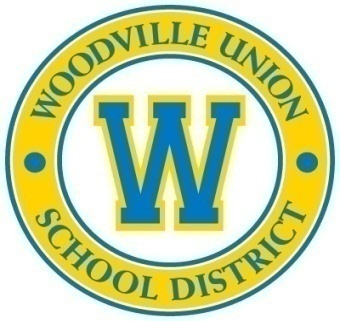                                              REGULAR BOARD MEETING AGENDA                   November 13, 2017-5:30 P.M. - Cafeteria  CALL TO ORDER Time:_____ by Board President Miguel GuillenPLEDGE OF ALLEGIANCE 3.  			ROLL CALLFabiola Guerrero…………….Present  Absent  Late  Miguel Guillen………………Present  Absent  Late  Rick Luna …….……………..Present  Absent  Late  					Amanda Medina……………. Present  Absent  Late  					Diana Oceguera-Martinez...... Present  Absent  Late  CONSENT AGENDA4.1  Approval of Regular Board Meeting Agenda dated November 13, 2017                     4.2  Approval of Regular Board Meeting Minutes dated October 9, 2017 (Enclosure Item 4.2)    4.3  Approval of vendor payments; warrant numbers (Enclosure Item 4.3)		October 5, 2017 				        ck#'s 61725375-61725389      $119,659.53October 12, 201     		      	 ck#'s 61727584-61727619      $  40,075.40October 26,2017	               ck#’s 61730192-61730515      $  35,384.54 																	GRAND TOTAL                     $195,119.47Motion to approve Consent Agenda by:__________________ Seconded by:_________________________ Guerrero  __Guillen        Luna __ Medina __ Oceguera-MartinezMotion:  Passed _____    Failed____5.				PUBLIC COMMENTSTime Allocation: An individual speaker will be permitted up to three minutes for a comment. This will be strictly adhered to with assistance of the Board President.CORRESPONDENCE/INFORMATION ITEMS6.1		Letter from Tulare County Office of Education in regards to the Williams visit on 08/21/2017.  				(Enclosure 6.1) 7.   REPORTS/PRESENTATIONS 8.   BOARD’S REPORT 9.   SUPERINTENDENT’S REPORT             9.1 Test Score comparison with districts like ours. (Enclosure 9.1)						9.2 Information from Lozano Smith in regards to Safe Havens, Student Records and Immigration Status.									(Enclosure 9.2)	           9.3 Prop 39 Update – Installation of Heating/Air conditioning units in Kinder wing 						9.4 LCAP Update                    • Goal #2, Action 1 – Teacher training/Guided Reading/Number Talks (TCOE)								 • Goal #2, Action 1 –  Technology training – IXL, Google, ERS, etc.								 • Goal #4, Action 9 –  Update Telecommunication system/School wide – on going9.5 Student and School Wide Activities:								 •  Fall Festival								 •  Red Ribbon Week								 •  Corn Maze								 •  Halloween Costume Parade								 •  Parent Conferences								 •  Annual Thanksgiving Luncheon								 •  Awards Assemblies								 •  Cadets participation in Porterville Veteran’s Parade						9.6 Attendance10.    ACTION ITEMS10.1	Approval to set date for Annual Organization Meeting for December 11, 2017. (Enclosure 10.1) 						We recommend approval. Motion to approve by:__________________ Seconded by:_________________________ Guerrero  __Guillen __ Luna __ Medina __ Oceguera-MartinezMotion:  Passed _____    Failed____         10.2	  Review and Approval of Annual Developer Fees. (Enclosure 10.2)              			We recommend approval                      Motion to approve by:__________________ Seconded by:_________________________ Guerrero  __Guillen __ Luna __ Medina __ Oceguera-MartinezMotion:  Passed _____    Failed____				10.3  Review and Approval of Budget Revisions for 2017-18.  (Enclosure 10.3)The Business Office continues to revise the budget in order to bring you the most current projection of the district’s financial conditions.  We recommend approval.Motion to approve by:__________________ Seconded by:_________________________ Guerrero  __Guillen __ Luna __ Medina __ Oceguera-MartinezMotion:  Passed _____    Failed____11.	ADJOURN TO CLOSED SESSION Time:            p.m.			It is the intention of this Governing Board to meet in Closed Session concerning:11.1	Public Employee Appointment (Government Code Section 54957)Offer of Employment, Classified Employee – Action Item		  11.2 Conference with Labor Negotiators (Government Code Section 54957.6)                 Agency Designed Representative: Superintendent/Principal                 Employee Organization:Woodville Teachers Association/CTA/NEA     California School Employees Association Chapter 576  11.3	 Conference with Legal Counsel – Anticipated LitigationSignificant exposure to litigation pursuant to Government Code section 54956.9 (d)One Case			 Return to open session at            p.m.		The Board President would report the action taken during closed session. 12.  ORGANIZATIONAL BUSINESSConsideration of any item that the Governing Board wishes to have on the agenda for the next Board meeting. 13.      ADJOURN MEETINGMotion to Adjourn by:__________________ Seconded by:_________________________ Guerrero  __Guillen __ Luna __ Medina __ Oceguera-MartinezMotion:  Passed _____    Failed____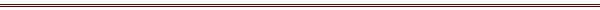 Members of the public may address the Board during the public comments period, or at the time an item on the agenda is being discussed.  A maximum of three (3) minutes will be allotted to each individual wishing to speak with a maximum of fifteen (15) minutes allotted for each agenda item.  Board action cannot be taken on any item not appearing on the agenda.If needed, a written notice should be submitted to the Superintendent requesting disability-related accommodations or modifications, including auxiliary aides and services.Notice:  If documents are distributed to the board members concerning an agenda item within 72 hours of a regular board meeting, at the same time the documents will be made available for public inspection at the District Office located at 16541 Road 168, .Los miembros del público pueden dirigirse a la Mesa durante el período de comentarios públicos, o en el momento un punto en el orden del día se está discutiendo. Un máximo de tres (3) minutos será asignado a cada persona que desee hablar con un máximo de quince (15) minutos asignados para cada tema del programa. Medidas de la Junta no se puede tomar en cualquier artículo que no figure en el orden del día.

Si es necesario, un aviso por escrito debe ser presentado al Superintendente solicitando relacionados con la discapacidad adaptaciones o modificaciones, incluyendo asistentes y servicios auxiliares.

Aviso: Si los documentos se distribuyen a los miembros de la junta sobre un tema del programa dentro de las 72 horas de una reunión de la junta regular, al mismo tiempo, los documentos estarán disponibles para inspección pública en la Oficina del Distrito ubicada en 16541 Road 168, Porterville, CA.Agenda submitted and posted by:Jesse NavarroSuperintendent